Numune Kabul Kriterleri Müşteri numune gönderirken Analiz Hizmet Sözleşmesi’nde yazılan şartlarla birlikte, aşağıda belirtilen şartlara da uymakla yükümlüdür. Uygun olmayan numune gönderilmesi halinde ArelPOTKAM numuneyi kabul etmeme hakkına sahiptir.  Numunenin Getiriliş Şekli ve SüresiNumunelerin ArelPOTKAM’a getirilmesine kadar geçen sürede muhafazasının sorumluluğu müşteriye aittir.Soğuk zincir gerektiren numuneler, soğuk zincir bozulmadan ArelPOTKAM’a getirilmelidir.  Numuneler özellikleri bozulmadan, gerekiyorsa aynı gün içinde ArelPOTKAM’a ulaştırılmalıdır.Numunelerin özel saklama şartları varsa, bu şartlar Analiz İstek Formunda ilgili bölümde MUTLAKA belirtilmelidir. Ambalaj Şekli ve Numune MiktarıAnaliz için gönderilecek numune belirli bir viskoziteye sahip olmalıdır. Sıvı numunelerde ise viskozite 10-20 ml arasında olmalıdır. Numunede meydana gelebilecek bozulma, kirlenme, deformasyon, kırılma vb. gibi aksaklıklardan Merkez sorumlu tutulamaz. Numune ambalajları, numuneyi açıklayacak bilgileri içeren etikete sahip olmalıdır. Numuneler, Analiz İstek Formuna etiket numaralarına göre yazılmalıdır.Numunelere elektrospinning cihazında uygulanacak olan parametreler Deney İstek Formunda açıkça belirtilmelidir.Numune kapları kontamine olmamış bir şekilde ve kontaminasyona yol açmayacak şekilde olmalıdır.Daha önce başka amaçlarda kullanılmış ve yıpranmış ambalajlarda getirilen numuneler kabul edilmez.Çatlak, kırık ya da temiz bir görünüme sahip olmayan ambalajlar, numunenin özelliklerini bozmuş olabileceğinden kabul edilmeyecektir. Elektrospinning başvurularında Numune Kabul Kriterleri okunduktan sonra Elektrospinning Deney İstek Formu ile eksiksiz olarak doldurulup ArelPOTKAM Numune Kabul Birimine müracaat edilmelidir.Tahmini analiz süresi 5 gündür. İletişim için potkam@arel.edu.tr adresi kullanılabilir. 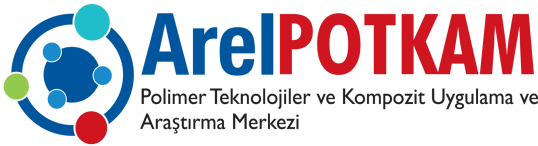 FORM-ARG-02FORM-ARG-02FORM-ARG-02    ELEKTROSPINNING DENEY İSTEK FORMU    ELEKTROSPINNING DENEY İSTEK FORMU    ELEKTROSPINNING DENEY İSTEK FORMU    ELEKTROSPINNING DENEY İSTEK FORMU    ELEKTROSPINNING DENEY İSTEK FORMU    ELEKTROSPINNING DENEY İSTEK FORMU    ELEKTROSPINNING DENEY İSTEK FORMUTalep Eden:Talep Eden:Talep Eden:Talep Eden:Talep Eden:Talep Eden:İmza:İmza:İmza:İmza:Tel:Tel:Tel:Tel:Tel:Tel:E-Posta:E-Posta:E-Posta:E-Posta:Kurum/Üniversite-Bölüm:Kurum/Üniversite-Bölüm:Kurum/Üniversite-Bölüm:Kurum/Üniversite-Bölüm:Kurum/Üniversite-Bölüm:Kurum/Üniversite-Bölüm:Kurum/Üniversite-Bölüm:Kurum/Üniversite-Bölüm:Kurum/Üniversite-Bölüm:Kurum/Üniversite-Bölüm:Deney Sonuçlarının Kullanım Amacı: Yüksek Lisans                    Doktora                   Proje                   Danışmanlık                    DiğerÖdemenin Yapılacağı Kaynak: Üniversite                Üniversite-Sanayi İşbirliği                  Bireysel                  Özel Sektör               Kamu              ProtokolDeney Sonuçlarının Kullanım Amacı: Yüksek Lisans                    Doktora                   Proje                   Danışmanlık                    DiğerÖdemenin Yapılacağı Kaynak: Üniversite                Üniversite-Sanayi İşbirliği                  Bireysel                  Özel Sektör               Kamu              ProtokolDeney Sonuçlarının Kullanım Amacı: Yüksek Lisans                    Doktora                   Proje                   Danışmanlık                    DiğerÖdemenin Yapılacağı Kaynak: Üniversite                Üniversite-Sanayi İşbirliği                  Bireysel                  Özel Sektör               Kamu              ProtokolDeney Sonuçlarının Kullanım Amacı: Yüksek Lisans                    Doktora                   Proje                   Danışmanlık                    DiğerÖdemenin Yapılacağı Kaynak: Üniversite                Üniversite-Sanayi İşbirliği                  Bireysel                  Özel Sektör               Kamu              ProtokolDeney Sonuçlarının Kullanım Amacı: Yüksek Lisans                    Doktora                   Proje                   Danışmanlık                    DiğerÖdemenin Yapılacağı Kaynak: Üniversite                Üniversite-Sanayi İşbirliği                  Bireysel                  Özel Sektör               Kamu              ProtokolDeney Sonuçlarının Kullanım Amacı: Yüksek Lisans                    Doktora                   Proje                   Danışmanlık                    DiğerÖdemenin Yapılacağı Kaynak: Üniversite                Üniversite-Sanayi İşbirliği                  Bireysel                  Özel Sektör               Kamu              ProtokolDeney Sonuçlarının Kullanım Amacı: Yüksek Lisans                    Doktora                   Proje                   Danışmanlık                    DiğerÖdemenin Yapılacağı Kaynak: Üniversite                Üniversite-Sanayi İşbirliği                  Bireysel                  Özel Sektör               Kamu              ProtokolDeney Sonuçlarının Kullanım Amacı: Yüksek Lisans                    Doktora                   Proje                   Danışmanlık                    DiğerÖdemenin Yapılacağı Kaynak: Üniversite                Üniversite-Sanayi İşbirliği                  Bireysel                  Özel Sektör               Kamu              ProtokolDeney Sonuçlarının Kullanım Amacı: Yüksek Lisans                    Doktora                   Proje                   Danışmanlık                    DiğerÖdemenin Yapılacağı Kaynak: Üniversite                Üniversite-Sanayi İşbirliği                  Bireysel                  Özel Sektör               Kamu              ProtokolDeney Sonuçlarının Kullanım Amacı: Yüksek Lisans                    Doktora                   Proje                   Danışmanlık                    DiğerÖdemenin Yapılacağı Kaynak: Üniversite                Üniversite-Sanayi İşbirliği                  Bireysel                  Özel Sektör               Kamu              ProtokolÇözelti Çözücüleri:Çözelti Çözücüleri:Çözelti Fiziksel ÖzellikleriÇözelti Fiziksel ÖzellikleriViskozite (Pa·s):Viskozite (Pa·s):Viskozite (Pa·s):Elektriksel İletkenlik (µS/cm):Elektriksel İletkenlik (µS/cm):Elektriksel İletkenlik (µS/cm):Elektriksel İletkenlik (µS/cm):Yoğunluk (kg/m3):Deney Konsantrasyonları:Deney Konsantrasyonları:Deney Sayısı:Deney Sayısı:AçıklamaAçıklamaDebi (ml/h):  Voltaj Değeri (kV):Uzaklık Mesafesi (cm):Kollektör Hızı:Numunenin Birikeceği Altlık Malzeme: Enjektör İğne Çapları:   Debi (ml/h):  Voltaj Değeri (kV):Uzaklık Mesafesi (cm):Kollektör Hızı:Numunenin Birikeceği Altlık Malzeme: Enjektör İğne Çapları:   Debi (ml/h):  Voltaj Değeri (kV):Uzaklık Mesafesi (cm):Kollektör Hızı:Numunenin Birikeceği Altlık Malzeme: Enjektör İğne Çapları:   Debi (ml/h):  Voltaj Değeri (kV):Uzaklık Mesafesi (cm):Kollektör Hızı:Numunenin Birikeceği Altlık Malzeme: Enjektör İğne Çapları:   Debi (ml/h):  Voltaj Değeri (kV):Uzaklık Mesafesi (cm):Kollektör Hızı:Numunenin Birikeceği Altlık Malzeme: Enjektör İğne Çapları:   Debi (ml/h):  Voltaj Değeri (kV):Uzaklık Mesafesi (cm):Kollektör Hızı:Numunenin Birikeceği Altlık Malzeme: Enjektör İğne Çapları:   Debi (ml/h):  Voltaj Değeri (kV):Uzaklık Mesafesi (cm):Kollektör Hızı:Numunenin Birikeceği Altlık Malzeme: Enjektör İğne Çapları:   Debi (ml/h):  Voltaj Değeri (kV):Uzaklık Mesafesi (cm):Kollektör Hızı:Numunenin Birikeceği Altlık Malzeme: Enjektör İğne Çapları:   Önemli Not: Sonuçlar e-posta adresinize gönderilecektir. Lütfen e-posta adresinizi yazmayı unutmayınız.Önemli Not: Sonuçlar e-posta adresinize gönderilecektir. Lütfen e-posta adresinizi yazmayı unutmayınız.Önemli Not: Sonuçlar e-posta adresinize gönderilecektir. Lütfen e-posta adresinizi yazmayı unutmayınız.Önemli Not: Sonuçlar e-posta adresinize gönderilecektir. Lütfen e-posta adresinizi yazmayı unutmayınız.Önemli Not: Sonuçlar e-posta adresinize gönderilecektir. Lütfen e-posta adresinizi yazmayı unutmayınız.Önemli Not: Sonuçlar e-posta adresinize gönderilecektir. Lütfen e-posta adresinizi yazmayı unutmayınız.Önemli Not: Sonuçlar e-posta adresinize gönderilecektir. Lütfen e-posta adresinizi yazmayı unutmayınız.Önemli Not: Sonuçlar e-posta adresinize gönderilecektir. Lütfen e-posta adresinizi yazmayı unutmayınız.Önemli Not: Sonuçlar e-posta adresinize gönderilecektir. Lütfen e-posta adresinizi yazmayı unutmayınız.Önemli Not: Sonuçlar e-posta adresinize gönderilecektir. Lütfen e-posta adresinizi yazmayı unutmayınız.Bu bölüm uzman tarafından doldurulacaktır.Bu bölüm uzman tarafından doldurulacaktır.Bu bölüm uzman tarafından doldurulacaktır.Bu bölüm uzman tarafından doldurulacaktır.Bu bölüm uzman tarafından doldurulacaktır.Bu bölüm uzman tarafından doldurulacaktır.Bu bölüm uzman tarafından doldurulacaktır.Bu bölüm uzman tarafından doldurulacaktır.Bu bölüm uzman tarafından doldurulacaktır.Bu bölüm uzman tarafından doldurulacaktır.Deneyi Yapan:Deneyi Yapan:Deneyi Yapan:Deneyi Yapan:Deneyi Yapan:Deneyi Yapan:Deneyi Yapan:İmza:İmza:İmza:Örnek Geliş TarihiDeney TarihiYapılan DeneylerAçıklama